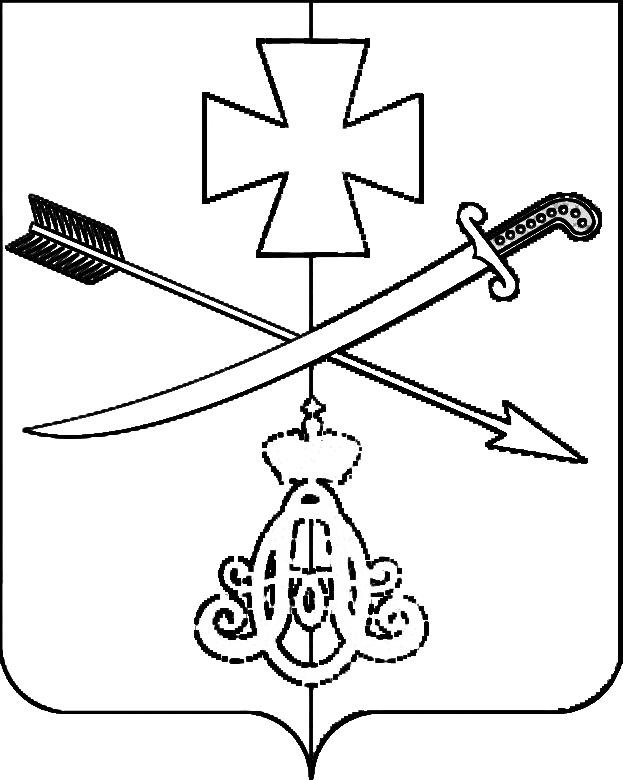   СОВЕТ НОВОМИНСКОГО СЕЛЬСКОГО ПОСЕЛЕНИЯКАНЕВСКОГО РАЙОНА РЕШЕНИЕ09.06.2023                                                                                                  №  189ст-ца НовоминскаяО рассмотрении вопроса о выделении дополнительных денежных средств на устройства ограждения артскважин №8019 
(улица Кирова УГВС - улица), №5978 (переулок Восточный, база ЖКО), №7842 (улица Островского), №641 (хутор Красный Очаг, бригада №4)            В Совет Новоминского сельского поселения поступило обращение  главы Новоминского сельского поселения А.Н.Чернушевич о том, что в целях осуществления государственного санитарно- эпидемиологического надзора, а именно оборудование дорожек с твердым покрытием зон санитарной защиты первого пояса и ограждения артскважен. Для выполнения вышеизложенных мероприятий из бюджета Новоминского сельского поселения необходимо выделить  денежные средства в размере не менее 1 664 000 рублей.         По результатам рассмотрения обращения главы Новоминского сельского поселения А.Н. Чернушевич Совет Новоминского  сельского поселения Каневского района решил:         1. Отказать администрации Новоминского сельского поселения Каневского района в выделении денежных средств из бюджета Новоминского сельского поселения Каневского района во 2  квартале 2023 года в размере 1 664 000 рублей, на оборудование дорожек с твердым покрытием зон санитарной защиты первого пояса и ограждения артскважен.         Повторно рассмотреть вопрос о выделении денежных средств на  оборудование дорожек с твердым покрытием зон санитарной защиты первого пояса и ограждения артскважен в 4 квартале 2023 года.Контроль за выполнением настоящего решения возложить на постоянную комиссию Совета Новоминского сельского поселения Каневского района по вопросам экономики и бюджета (Васечко).Настоящее решение вступает в силу со дня его подписания.Председатель Совета Новоминскогосельского поселенияКаневского района                                                                             Н.В. Пенчук                                                                                                                         